SHS-SPTC: Student Parent Teacher Council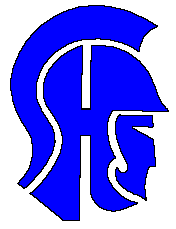 2019-2020 MEMBERSHIP/DIRECTORY FORMPlease join! Membership is open to all grades.Please PRINT legibly.  One form may be completed per family.***We have a new website: https://www.simsburyhighschoolsptc.com/***You may purchase any of these same items online! Forms are also available to download for membership, along with Jr. and Sr. Celebrations forms. You may return the printed forms & checks on Forms and Photo Day, or in the main office. Please visit us on our website! This is the LAST YEAR paper forms are being sent home. Next year, you will be directed to the website to pay online or print out a downloaded form. Parent/Guardian Name(s):Youngest Simsbury HS Student Name & Grade:Youngest Simsbury HS Student Name & Grade:Youngest Simsbury HS Student Name & Grade:Youngest Simsbury HS Student Name & Grade:Youngest Simsbury HS Student Name & Grade:(for directory distribution)(for directory distribution)(for directory distribution)(for directory distribution)Additional SHS Student Name(s) & Grade(s):Additional SHS Student Name(s) & Grade(s):Additional SHS Student Name(s) & Grade(s):Additional SHS Student Name(s) & Grade(s):Phone Number for Cross Reference:Phone Number for Cross Reference:Membership Dues (One per family) $25 *includes one directory      Please note:  This membership drive is our ONLY fundraiser. We count on dues and donations to fund our budget and special projects. $Office Use OnlyAdditional directory(ies) for SHS-SPTC members only $5 each$Parent-to-Attendance Office Note Pads $5 each$Spirit Donation:  To help offset costs for the great things the SPTC does for your child. Thank you in advance for your generosity!$Payee on check:  SHS SPTC
(If paying by check, please paperclip your check to this form.)                 Total Enclosedcash $_________                    check #___________$